Level 3 Mini Signs 201936 A. 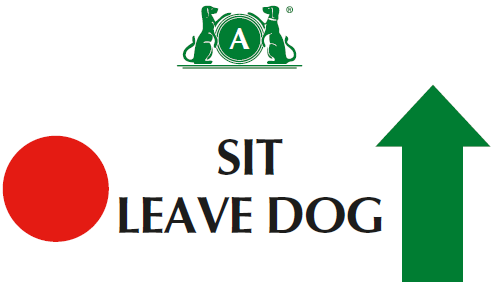 36 B. 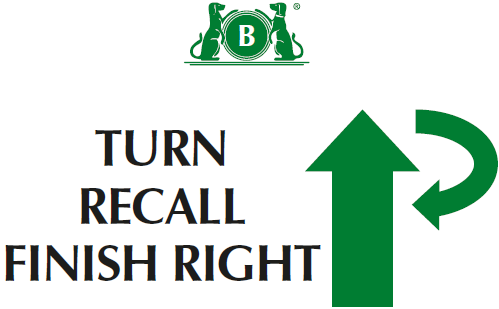 37 A. 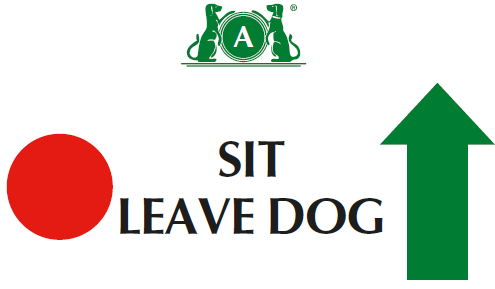 37 B. 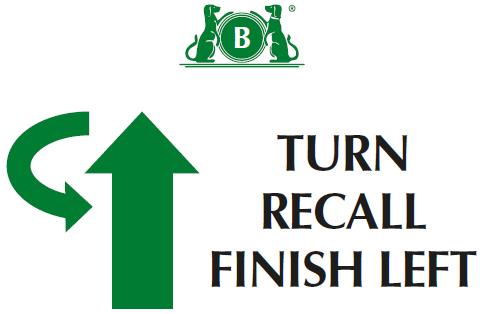 38. 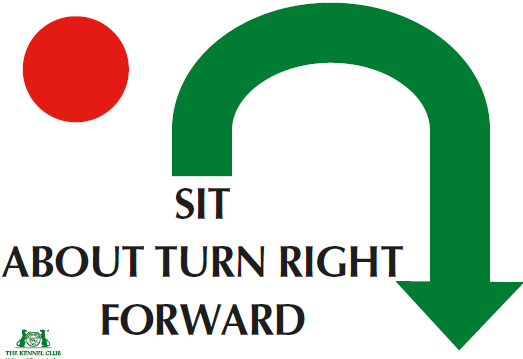 39. 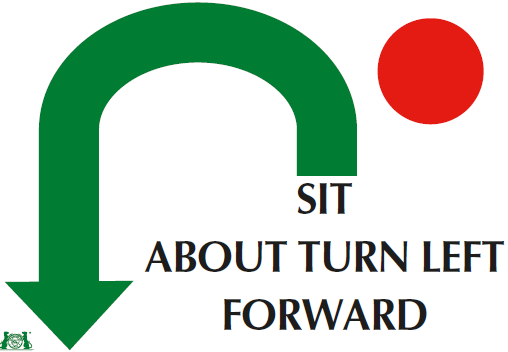 40. 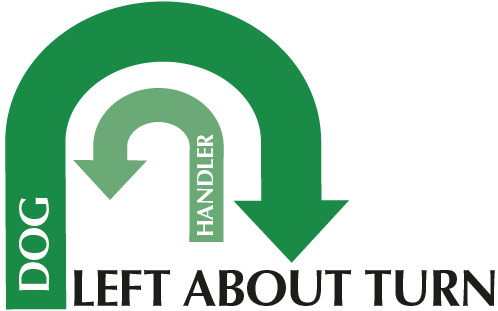 41. 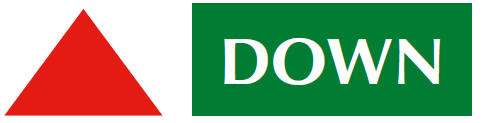 42. 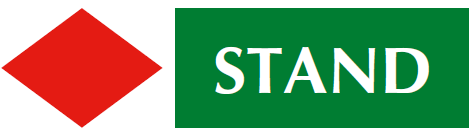 43. 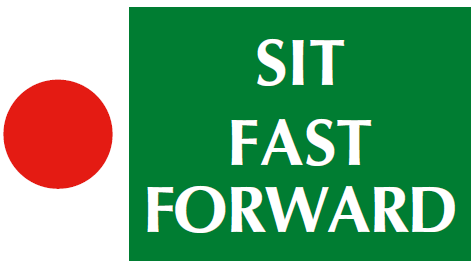 44 A. 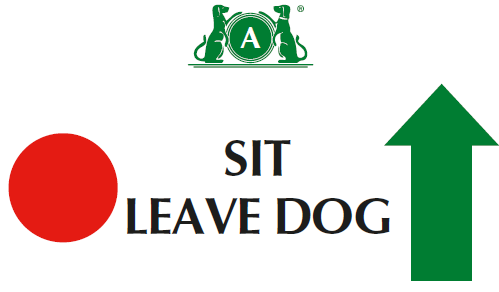 44 B. 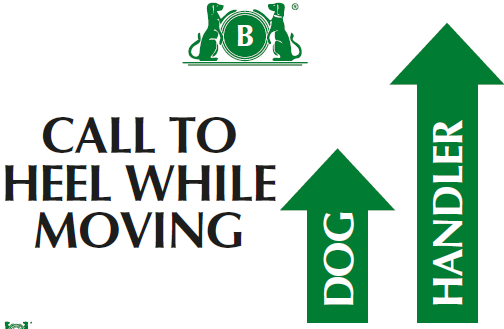 45. 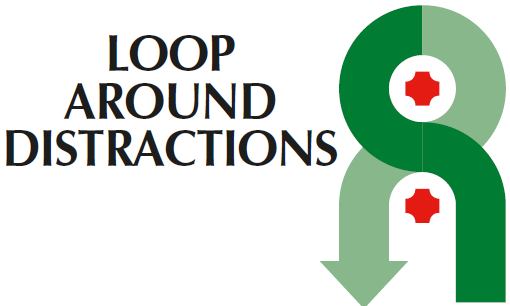 Bonus Ex 6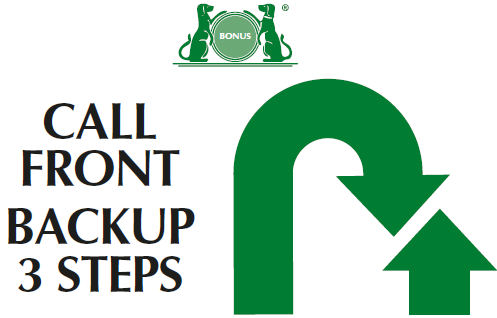 Bonus Ex 7 A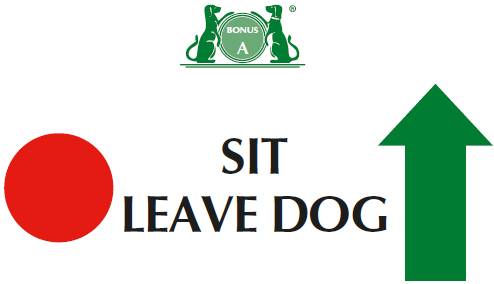 Bonus Ex 7 B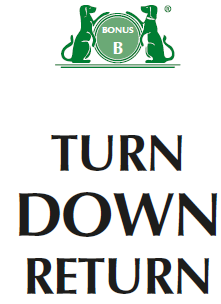 Bonus Ex 8 A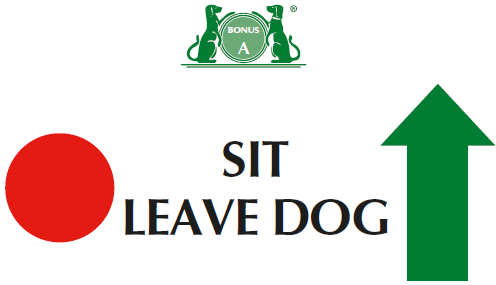 Bonus Ex 8 B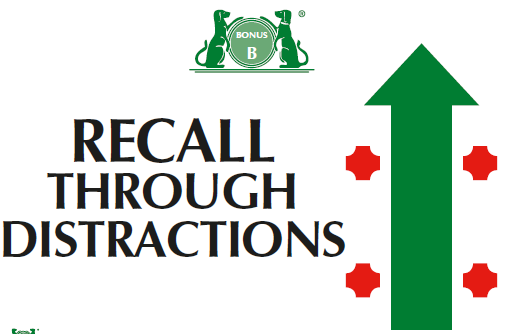 